ProBridge 3 ATM InterfaceText translation device for ATM applicationsThe ProBridge 3 ATM interface shall be as manufactured by GE Security or an approved equal.  The device shall capture ATM transaction data and translate it to a format that can be interpreted by a GE Security digital video multiplexer recorder (DVMR).The device shall meet or exceed the following specifications:The device shall capture ATM transaction text and associate it with recorded video.The user shall be able to search for specific events or transactions using a DVMR or WaveReader software.The user shall be able to search by any combination of time, date, camera, or transaction text.The device shall accommodate up to 16 ATMs in a multidrop ATM network.The device shall be able to connect to an RS-485 network if used in a single drop ATM network.The device shall include an AutoDetect feature that automatically identifies the ATM network’s communication protocol and the connected ATM’s address.The device shall have built-in diagnostics to confirm proper cable connectivity.The device shall have a test mode that simulates transaction messages to the DVMR, allowing the user to confirm operation without connection to an ATM.The device shall be able to connect to a personal computer running Windows HyperTerminal to extend its programming capabilities.The device shall store data in nonvolatile memory.The device shall include an external AC power supply with the following specifications:Input voltage: 110 or 240 VAC ± 10%Input power: 20 WOutput rating: 12 VDCOutput current: 1 ADC power connector: DC jack, positive center pinThe electrical specifications for the device shall be as follows:Current: 110 mAThe environmental specifications for the device shall be as follows:Operating temperature shall be 32 to 104 degrees Fahrenheit or 0 to 40 degrees Celsius.Relative humidity shall be up to 90 percent, noncondensing.The physical specifications for the device shall be as follows:The device shall be constructed of black anodized aluminum.Dimensions shall be 1.0 (H) x 4.25 (W) x 7.0 (L) inches or 25 x 108 x 178 mm.Nominal weight shall be 4.8 ounces or 136 grams.Shipping weight with power supply, cables, and manual shall be 1.0 pound or 0.45 kg.The device shall conform to these internationally recognized compliance standards:FCCCE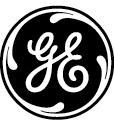 Mailing Address
4575 Research Way, Suite 250
Corvallis, OR 97333 USAwww.GESecurity.comAmericas
800-469-1676 (US only)
tel 541-754-9133
fax 541-754-7162Asia
tel 852-2907-8108
fax 852-2142-5063Australia
tel 61-3-9259-4700
fax 61-3-9259-4799Europe
tel 32-2-725-11-20
fax 32-2-721-86-13Latin America
tel 305-593-4301
fax 305-267-4300© 2004 GE Security. As a company of innovation, GE Security reserves the right to change product information without notice. For the latest product specifications, visit GE Security online at www.GESecurity.com or contact your GE Security sales representative.  © 2004 GE Security. As a company of innovation, GE Security reserves the right to change product information without notice. For the latest product specifications, visit GE Security online at www.GESecurity.com or contact your GE Security sales representative.  © 2004 GE Security. As a company of innovation, GE Security reserves the right to change product information without notice. For the latest product specifications, visit GE Security online at www.GESecurity.com or contact your GE Security sales representative.  © 2004 GE Security. As a company of innovation, GE Security reserves the right to change product information without notice. For the latest product specifications, visit GE Security online at www.GESecurity.com or contact your GE Security sales representative.  © 2004 GE Security. As a company of innovation, GE Security reserves the right to change product information without notice. For the latest product specifications, visit GE Security online at www.GESecurity.com or contact your GE Security sales representative.  